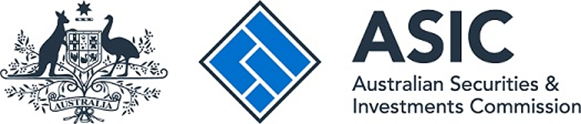 ASIC Corporations (Amendment) Instrument 2023/282I, Brendan Facey, delegate of the Australian Securities and Investments Commission, make the following legislative instrument.Date	28 April 2023Brendan FaceyContentsPart 1—Preliminary	31	Name of legislative instrument	32	Commencement	33	Authority	34	Schedules	3Schedule 1—Amendments	4ASIC Corporations (Internal Dispute Resolution Data Reporting) Instrument 2022/205	4Part 1—Preliminary1	Name of legislative instrumentThis is the ASIC Corporations (Amendment) Instrument 2023/282.2	CommencementThis instrument commences on the day after it is registered on the Federal Register of Legislation.Note:	The register may be accessed at www.legislation.gov.au.3	AuthorityThis instrument is made under subsection 912A(2A) of the Corporations Act 2001.4	SchedulesEach instrument that is specified in a Schedule to this instrument is amended or repealed as set out in the applicable items in the Schedule concerned, and any other item in a Schedule to this instrument has effect according to its terms.Schedule 1—AmendmentsASIC Corporations (Internal Dispute Resolution Data Reporting) Instrument 2022/2051	Section 4 (definition of closed)Repeal the definition, substitute:closed in relation to a complaint received by a financial services licensee means that: (a)	the licensee has: (i)	provided an IDR response; or(ii)	resolved the complaint to the complainant’s satisfaction; or(iii)	given the complainant an explanation or apology when the licensee can take no further action to reasonably address the complaint; and(b)	the licensee has not reopened the complaint since dealing with the complaint under paragraph (a). Note:	See paragraphs 53, 54 and 71 of Regulatory Guide 271.2	Section 4 (definition of IDR data reporting handbook)Omit “as published on 30 March 2022”, substitute “dated 28 April 2023”. 3	Section 4 (definition of initial cohort)Omit “initial cohort”, substitute “first tranche firm” and relocate the definition to its appropriate alphabetical position, determined on a letter-by-letter basis.4	Section 4 Insert:second tranche firm means each financial services licensee that provides financial services covered by its licence to retail clients and that is identified in Schedule 1 to this instrument.5	Subsection 5(1)Omit all the words from and including “Within” to and including “the licensee that”, substitute “Within two months after the end of each reporting period, a financial services licensee must give ASIC the IDR information for each complaint received by the licensee that”.6	Paragraph 5(1)(a)After “covered”, insert “, or is covered,”.7	Subparagraph 5(1)(b)(ii)Omit “as at the start”, substitute “for the whole”.8	After subsection 5(2)Insert:(3)	If there are no complaints for which the licensee is required to give ASIC IDR information for a reporting period, the licensee must give ASIC a confirmation that it did not have any complaints for that reporting period.(4)	The licensee must give ASIC the confirmation through ASIC’s Regulatory Portal and within two months after the end of the reporting period.  9	Paragraphs 6(a) and (b)Repeal the paragraphs, substitute:“(a)	if the licensee is a first tranche firm—31 December 2022; and(b)	if the licensee is a second tranche firm—30 June 2023; and(c)	otherwise—31 December 2023.”10	At the end of the instrumentAdd:	Schedule 1—Second tranche firmsSecond tranche firmsItemAustralian financial services licence numberLicensee name1238341A.C.N. 009 657 176 PTY LIMITED, ACN 0096571762230859AAI LIMITED, ACN 0052978073433984ACHMEA SCHADEVERZEKERINGEN N.V., ACN 1582377024245387ACT SUPER MANAGEMENT PTY LIMITED, ACN 0739476905230043AIA AUSTRALIA LIMITED, ACN 0048378616381686AIG AUSTRALIA LIMITED, ACN 0047277537443540AIOI NISSAY DOWA INSURANCE COMPANY AUSTRALIA PTY LTD, ACN 1325242828254489AIOI NISSAY DOWA INSURANCE COMPANY LIMITED, ACN 0963024669530684ALCOA OF AUSTRALIA RETIREMENT PLAN PTY. LTD., ACN 06570245410510805ALEX BANK PTY LTD, ACN 62724484811234708ALLIANZ AUSTRALIA INSURANCE LIMITED, ACN 00012285012296559ALLIANZ AUSTRALIA LIFE INSURANCE LIMITED, ACN 07603378213237826ANSVAR INSURANCE LIMITED, ACN 00721650614234563ARAB BANK AUSTRALIA LIMITED, ACN 00295074515488403ASSETINSURE PTY LIMITED, ACN 06646380316246864AUSCOAL SUPERANNUATION PTY LTD, ACN 00356698917526055AUSTRALIAN ETHICAL SUPERANNUATION PTY LTD, ACN 07925973318238829AUSTRALIAN MEAT INDUSTRY SUPERANNUATION PTY LTD, ACN 00298191919237988AUSTRALIAN MILITARY BANK LTD, ACN 08764974120236476AUSTRALIAN MUTUAL BANK LTD, ACN 08765072621228975AUSTRALIAN RETIREMENT TRUST PTY LTD, ACN 01072084022237994AUSTRALIAN UNITY BANK LIMITED, ACN 08765207923477434AUSTRALIAN UNITY INVESTMENT REAL ESTATE LIMITED, ACN 60641436824239686AUSWIDE BANK LTD, ACN 08765206025285571AUTO & GENERAL INSURANCE COMPANY LIMITED, ACN 11158635326238765AVANT INSURANCE LIMITED, ACN 00370747127245531AVANTEOS INVESTMENTS LIMITED, ACN 09625997928520239AVENUE BANK LTD, ACN 62807308529239049AVISO SELECT PTY LTD, ACN 09756771030239078AVSUPER PTY LTD, ACN 05043179731238430AWARE FINANCIAL SERVICES AUSTRALIA LIMITED, ACN 00374275632293340AWARE SUPER PTY LTD, ACN 11820267233236870B & E LTD, ACN 08765208834238431BANK AUSTRALIA LIMITED, ACN 08765160735427704BANK OF BARODA, ACN 12531424936287322BANK OF CHINA (AUSTRALIA) LIMITED, ACN 11007762237230547BANK OF CHINA LIMITED, ACN 00297995538244616BANK OF QUEENSLAND LIMITED, ACN 00965674039243444BANK OF SYDNEY LTD, ACN 09348862940263713BARRISTERS' SICKNESS & ACCIDENT FUND PTY LTD, ACN 00038161741237879BENDIGO AND ADELAIDE BANK LIMITED, ACN 06804917842534006BENDIGO SUPERANNUATION PTY LTD, ACN 64462012843463129BERKLEY INSURANCE COMPANY, ACN 12655970644466713BERKSHIRE HATHAWAY SPECIALTY INSURANCE COMPANY, ACN 60064303445530672BEST SUPERANNUATION PTY. LTD., ACN 07073200846237856BEYOND BANK AUSTRALIA LIMITED, ACN 08765114347246884BNK BANKING CORPORATION LIMITED, ACN 08765184948238043BNP PARIBAS, ACN 00000011749237860BUSS (QUEENSLAND) PTY LTD, ACN 06508128150244324CAIRNS PENNY SAVINGS & LOANS LIMITED, ACN 08793375751235226CARE SUPER PTY LTD, ACN 00667006052235415CATHOLIC CHURCH INSURANCE LIMITED, ACN 00000521053287084CCSL LIMITED, ACN 10496796454239446CENTRAL MURRAY CREDIT UNION LIMITED, ACN 08765181255245415CENTRAL WEST CREDIT UNION LIMITED, ACN 08764988556230867CENTURIA LIFE LIMITED, ACN 08764905457245606CHALLENGER BANK LIMITED, ACN 08765175058234670CHALLENGER LIFE COMPANY LIMITED, ACN 07248693859295642CHALLENGER RETIREMENT AND INVESTMENT SERVICES LIMITED, ACN 11553445360244117CHRISTIAN SUPER PTY LIMITED, ACN 06504061961239687CHUBB INSURANCE AUSTRALIA LTD, ACN 00164202062530570CITIBANK AUSTRALIA STAFF SUPERANNUATION PTY LIMITED, ACN 00847781663241087CITYCOVER (AUST) PTY. LTD., ACN 01069953764227682CLEARVIEW LIFE ASSURANCE LIMITED, ACN 00002158165227683CLEARVIEW LIFE NOMINEES PTY LIMITED, ACN 00368217566239175COASTLINE CREDIT UNION LIMITED, ACN 08764991067245628COMBINED LIFE INSURANCE COMPANY OF AUSTRALIA LTD, ACN 00168540968238069COMMONWEALTH SUPERANNUATION CORPORATION, ACN 10647706169231204COMMUNITY FIRST CREDIT UNION LIMITED, ACN 08764993870238335CREDICORP INSURANCE PTY. LTD., ACN 06919675671226896CREDIT SUISSE AG, ACN 06170071272238317CREDIT UNION AUSTRALIA LTD, ACN 08765095973241066CREDIT UNION SA LTD, ACN 08765123274244116CUSCAL LIMITED, ACN 08782245575234704DARRYL J ELSLEY INSURANCE NOMINEES PTY LTD, ACN 00142216276234582DEFENCE BANK LIMITED, ACN 08765138577238153DEUTSCHE BANK AKTIENGESELLSCHAFT, ACN 06416516278235153DIVERSA TRUSTEES LIMITED, ACN 00642163879240673DNISTER UKRAINIAN CREDIT CO-OPERATIVE LIMITED, ACN 08765139480320666DOMESTIC & GENERAL INSURANCE PLC, ACN 12404076881481605E.SUN COMMERCIAL BANK, LTD., ACN 60623487982340965ELDERS INSURANCE (UNDERWRITING AGENCY) PTY LIMITED, ACN 13887902683530875EMPLOYERS MUTUAL LIMITED, ACN 00000648684441877ENERGY INDUSTRIES SUPERANNUATION SCHEME PTY LIMITED, ACN 07794728585229757EQUITY TRUSTEES SUPERANNUATION LIMITED, ACN 05564175786238279ERIC INSURANCE LIMITED, ACN 00912979387241068FAMILY FIRST CREDIT UNION LIMITED, ACN 08765005788231101FIDUCIAN PORTFOLIO SERVICES LIMITED, ACN 07384593189259671FIRE AND EMERGENCY SERVICES SUPERANNUATION BOARD, ACN 10784916990237515FIRE SERVICE CREDIT UNION LIMITED, ACN 08765115291263876FIRST AMERICAN TITLE INSURANCE COMPANY OF AUSTRALIA PTY LIMITED, ACN 07527990892240722FIRST CHOICE CREDIT UNION LTD, ACN 08764986793332389FIRST COMMERCIAL BANK, LTD., ACN 12629260894236509FIRST OPTION BANK LTD, ACN 08765073595223988FIRST SUPER PTY LIMITED, ACN 05349847296244351FORD CO-OPERATIVE CREDIT SOCIETY LIMITED, ACN 08765145697241421FORESTERS FINANCIAL LIMITED, ACN 08764884298236665FUTURITY INVESTMENT GROUP LIMITED, ACN 08764887999238311G&C MUTUAL BANK LIMITED, ACN 087650637100238293GATEWAY BANK LTD, ACN 087650093101225408GENERATION LIFE LIMITED, ACN 092843902102291389GOLD FINANCIAL PTY LTD, ACN 113653946103241364GOULBURN MURRAY CREDIT UNION CO-OPERATIVE LIMITED, ACN 087651509104318603GREAT LAKES INSURANCE SE, ACN 127740532105237476GREATER BANK LIMITED, ACN 087651956106233791GUILD INSURANCE LIMITED, ACN 004538863107233815GUILD TRUSTEE SERVICES PTY. LIMITED, ACN 068826728108236806H C F LIFE INSURANCE COMPANY PTY LTD, ACN 001831250109235249H.E.S.T. AUSTRALIA LTD., ACN 006818695110501891HAE FINANCIAL PTY LTD, ACN 620656055111243478HALLMARK GENERAL INSURANCE COMPANY LTD., ACN 008477647112243469HALLMARK LIFE INSURANCE COMPANY LTD., ACN 008446884113530811HANNOVER LIFE RE OF AUSTRALASIA LTD, ACN 062395484114422555HART ENSOLE PTY LTD, ACN 157732379115458776HDI GLOBAL SPECIALTY SE, ACN 129395544116244310HERITAGE AND PEOPLE'S CHOICE LIMITED, ACN 087651125117246507HERITAGE INSURANCE BROKERS PTY. LTD., ACN 068372841118530632HOLDEN EMPLOYEES SUPERANNUATION FUND PTY LTD, ACN 065656948119235030HOLLARD INSURANCE PARTNERS LIMITED, ACN 067524216120240573HORIZON CREDIT UNION LTD, ACN 087650173121244392HOST-PLUS PTY. LIMITED, ACN 008634704122232595HSBC BANK AUSTRALIA LIMITED, ACN 006434162123232500HTFS NOMINEES PTY LTD, ACN 000880553124409830HUA NAN COMMERCIAL BANK LTD., ACN 138221637125244248HUME BANK LIMITED, ACN 051868556126245576ILLAWARRA CREDIT UNION LIMITED, ACN 087650771127237391IMB LTD, ACN 087651974128515926IN1BANK LTD, ACN 627541011129320204INDUE LTD, ACN 087822464130229881INDUSTRY FUNDS INVESTMENTS LTD, ACN 006883227131229823ING BANK (AUSTRALIA) LIMITED, ACN 000893292132227681INSURANCE AUSTRALIA LIMITED, ACN 000016722133227678INSURANCE MANUFACTURERS OF AUSTRALIA PTY LIMITED, ACN 004208084134245492INTEGRITY LIFE AUSTRALIA LIMITED, ACN 089981073135515656INTERNATIONAL BANK OF AUSTRALIA PTY LIMITED, ACN 631284396136534355ISLAMIC BANK AUSTRALIA PTY LTD, ACN 609971280137501091JUDO BANK PTY LTD, ACN 615995581138450526KEB HANA BANK, ACN 164085563139240667KEYINVEST LTD, ACN 087649474140240807LABORATORIES CREDIT UNION LIMITED, ACN 087650217141246315LEGAL SUPER PTY LTD, ACN 004455789142413613LFI GROUP PTY LTD, ACN 138903581143230511LGIASUPER TRUSTEE, ACN 105308898144383558LGSS PTY LIMITED, ACN 078003497145530842LIBERTY MUTUAL INSURANCE COMPANY, ACN 086083605146237989LIFEPLAN AUSTRALIA FRIENDLY SOCIETY LIMITED, ACN 087649492147257751LITHUANIAN CO-OPERATIVE CREDIT SOCIETY "TALKA" LIMITED, ACN 087651554148329339LUTHERAN LAYPEOPLE'S LEAGUE OF AUSTRALIA LIMITED, ACN 627336707149239933MACARTHUR CREDIT UNION LTD, ACN 087650244150237502MACQUARIE BANK LIMITED, ACN 008583542151241132MACQUARIE CREDIT UNION LIMITED, ACN 087650253152318062MACQUARIE GROUP LIMITED, ACN 122169279153237492MACQUARIE INVESTMENT MANAGEMENT LTD, ACN 002867003154238139MAITLAND MUTUAL LIMITED, ACN 087651983155530609MANILDRA FLOUR MILLS RETIREMENT FUND PTY LIMITED, ACN 065680195156348197MARITIME SUPER PTY LIMITED, ACN 058013773157238073MDA NATIONAL INSURANCE PTY LTD, ACN 058271417158239953MEAT INDUSTRY EMPLOYEES SUPERANNUATION FUND PTY. LTD., ACN 005793199159301912MEDICAL INDEMNITY PROTECTION SOCIETY LIMITED, ACN 007067281160255906MEDICAL INSURANCE AUSTRALIA PTY LIMITED, ACN 092709629161247346MEGA INTERNATIONAL COMMERCIAL BANK CO., LTD., ACN 079372688162241195MEMBERS BANKING GROUP LIMITED, ACN 087651054163235906MERCER SUPERANNUATION (AUSTRALIA) LIMITED, ACN 004717533164238096METLIFE INSURANCE LIMITED, ACN 004274882165506127MILLPOINT INSURANCE PTY LTD, ACN 616465322166247301MIPS INSURANCE PTY LTD, ACN 089048359167240816MITSUI SUMITOMO INSURANCE COMPANY, LIMITED, ACN 000525637168231240MIZUHO BANK, LTD., ACN 099031106169230694MLC LIMITED, ACN 000000402170238718MOTOR TRADES ASSOCIATION OF AUSTRALIA SUPERANNUATION FUND PTY. LIMITED, ACN 008650628171239912MTA INSURANCE PTY LTD, ACN 070583701172234561MUFG BANK, LTD., ACN 103418882173240896MYSTATE BANK LIMITED, ACN 067729195174238945NESS SUPER PTY LTD, ACN 003156812175528032NETWEALTH SUPERANNUATION SERVICES PTY LTD, ACN 636951310176238273NEWCASTLE GREATER MUTUAL GROUP LTD, ACN 087651992177233154NGS SUPER PTY LIMITED, ACN 003491487178247302NOBLEOAK LIFE LIMITED, ACN 087648708179235022NORTHERN INLAND CREDIT UNION LIMITED, ACN 087650422180530269NSW FIRE BRIGADES SUPERANNUATION PTY LIMITED, ACN 108677854181438659OAK CAPITAL MORTGAGE FUND LIMITED, ACN 161407058182288160ONEPATH GENERAL INSURANCE PTY LIMITED, ACN 072892365183247379OPTUS INSURANCE SERVICES PTY LIMITED, ACN 005711928184240768ORANGE CREDIT UNION LIMITED, ACN 087650477185524353OVER FIFTY GUARDIAN FRIENDLY SOCIETY LIMITED, ACN 087649063186237585OVERSEA-CHINESE BANKING CORPORATION LIMITED, ACN 073598035187523921PACIFIC INTERNATIONAL INSURANCE PTY LIMITED, ACN 169311193188304962PAYPAL AUSTRALIA PTY LIMITED, ACN 111195389189225246PERPETUAL SUPERANNUATION LIMITED, ACN 008416831190240701POLICE & NURSES LIMITED, ACN 087651876191240018POLICE BANK LTD, ACN 087650799192238991POLICE CREDIT UNION LIMITED, ACN 087651205193240293POLICE FINANCIAL SERVICES LIMITED, ACN 087651661194219723PRIME SUPER PTY LTD, ACN 067241016195288330QANTAS SUPERANNUATION LIMITED, ACN 003806960196239545QBE INSURANCE (AUSTRALIA) LIMITED, ACN 003191035197241413QPCU LIMITED, ACN 087651036198489650QSUPER BOARD, ACN 613629904199238305QUDOS MUTUAL LTD, ACN 087650557200244533QUEENSLAND COUNTRY BANK LIMITED, ACN 087651027201232525RAA INSURANCE LIMITED, ACN 007872602202234700RABOBANK AUSTRALIA LIMITED, ACN 001621129203231222RAC INSURANCE PTY LIMITED, ACN 094685882204233082RACQ INSURANCE LIMITED, ACN 009704152205229076RACT INSURANCE PTY. LTD., ACN 068167804206234536RAILWAYS CREDIT UNION LIMITED, ACN 087651090207241167REGIONAL AUSTRALIA BANK LTD, ACN 087650360208240569REI SUPERANNUATION FUND PTY LIMITED, ACN 056044770209460382RESILIUM INSURANCE BROKING PTY LTD, ACN 169975973210233671RESOLUTION LIFE AUSTRALASIA LIMITED, ACN 079300379211246521ROYAL BANK OF CANADA, ACN 076940880212239631RSM GROUP PTY LTD, ACN 006361226213237906SANDHURST TRUSTEES LIMITED, ACN 004030737214230544SCS SUPER PTY. LIMITED, ACN 064712607215530900SOMPO JAPAN INSURANCE INC., ACN 000837801216240712SOUTH WEST SLOPES CREDIT UNION LTD, ACN 087650673217331058SOUTHERN CROSS BENEFITS LIMITED, ACN 133401939218241000SOUTHERN CROSS CREDIT UNION LTD, ACN 087650682219342516SOVEREIGN INSURANCE AUSTRALIA PTY LTD, ACN 138079286220237905SPSL LIMITED, ACN 063427958221239649ST ANDREW'S INSURANCE (AUSTRALIA) PTY LTD, ACN 075044656222281731ST ANDREW'S LIFE INSURANCE PTY LTD, ACN 105176243223238340STATE BANK OF INDIA, ACN 082610008224239238SUMMERLAND FINANCIAL SERVICES LIMITED, ACN 087650806225229882SUNCORP-METWAY LIMITED, ACN 010831722226245522SUREPLAN FRIENDLY SOCIETY LTD, ACN 087649456227355088SWISS RE INTERNATIONAL SE, ACN 138873211228324908SWISS RE LIFE & HEALTH AUSTRALIA LIMITED, ACN 000218306229239163T W U NOMINEES PTY LTD, ACN 002835412230495938TAISHIN INTERNATIONAL BANK CO., LTD., ACN 165085638231244596TAIWAN BUSINESS BANK, LTD., ACN 078577250232401425TAIWAN COOPERATIVE BANK,LTD., ACN 139482634233238981TEACHERS MUTUAL BANK LIMITED, ACN 087650459234236709TELSTRA SUPER PTY LTD, ACN 007422522235218585TERRI SCHEER INSURANCE PTY LTD, ACN 070874798236238020THE BROKEN HILL COMMUNITY CREDIT UNION LTD, ACN 087650762237246780THE CAPRICORNIAN LTD, ACN 087650940238241436THE HOLLARD INSURANCE COMPANY PTY LTD, ACN 090584473239507074THE NORTH OF ENGLAND PROTECTING AND INDEMNITY ASSOCIATION LIMITED, ACN 624528123240246383TOGETHR TRUSTEES PTY LTD, ACN 006964049241246548TOKIO MARINE & NICHIDO FIRE INSURANCE CO., LTD., ACN 000438291242238790TOTAL RISK MANAGEMENT PTY LIMITED, ACN 008644353243236049TOWERS WATSON SUPERANNUATION PTY LTD, ACN 098527256244244255TRADITIONAL CREDIT UNION LIMITED, ACN 087650922245240718TRANSPORT MUTUAL CREDIT UNION LIMITED, ACN 087650600246471951TYRO PAYMENTS LIMITED, ACN 103575042247231087UBS AG, ACN 088129613248471028UNION BANK OF INDIA, ACN 135448047249229186UNITED OVERSEAS BANK LIMITED, ACN 060785284250240399UNITY BANK LIMITED, ACN 087650315251526270VANGUARD SUPER PTY LTD, ACN 643614386252240960VICTORIA TEACHERS LIMITED, ACN 087651769253245579VIRGINIA SURETY COMPANY, INC., ACN 080339957254225054VISION SUPER PTY LTD, ACN 082924561255240556WARWICK CREDIT UNION LTD, ACN 087651116256247298WAW CREDIT UNION CO-OPERATIVE LIMITED, ACN 087651787257513764WISE AUSTRALIA PTY LTD, ACN 616463855258240720WOOLWORTHS TEAM BANK LIMITED, ACN 087651803259530541WYCOMP PTY. LIMITED, ACN 002101377260316511YOUI PTY LTD, ACN 123074733261232510ZURICH AUSTRALIA LIMITED, ACN 000010195262232507ZURICH AUSTRALIAN INSURANCE LIMITED, ACN 000296640